Муниципальное автономное общеобразовательное учреждение «Лицей №82»Рабочая программапо предмету «Математика»(на основе авторской программы Л.Г. Петерсон «Учусь учиься»)4 классна 2020-2021 учебный годУчителя: Мигина Е.Б., Долгова И.А., Толстова Л.В., Коновалова Н.Ф., Матвеева С.Ю., Жукова Н.Н., Шаматова Л.В., Кольчугина И.Г., Румянцева И.М., Лузенинова Т.В., Мальцева Е.Г., Голодухина Л.В., Токаренко С.В.г. Нижний  НовгородПояснительная запискаРабочая программа разработана на основе Федерального государственного образовательного стандарта начального общего образования, Концепции духовно-нравственного развития и воспитания личности гражданина России, планируемых результатов начального общего образования, авторской программы Л.Г.Петерсон «Математика. 1-4 классы».Программа обеспечена учебно-методическим комплектом «Математика “Учусь учиться” для 1−4 классов автора Л.Г. Петерсон (М.: БИНОМ. Лаборатория знаний). Содержание курса математики строится на основе:системно-деятельностного подхода, методологическим основанием которого является общая теория деятельности (Л.С. Выготский, А.Н. Леонтьев, Г.П. Щедровицкий, О.С. Анисимов и др.);системного подхода к отбору содержания и последовательности изучения математических понятий, где в качестве теоретического основания выбрана Система начальных математических понятий (Н.Я.  Виленкин);дидактической системы деятельностного метода «Школа 2000...» (Л.Г. Петерсон).Место курса в учебном планеКурс разработан в соответствии с базисным учебным (образовательным) планом общеобразовательных учреждений РФ. Общий объём учебного времени составляет 540 часов (4 часа в неделю, 1 класс – 132ч. (33 учебных недели), 2 – 4 класс 136 часов в год (34 учебных недели))..Планируемые  результаты освоения учебного предмета «Математика»Предметные результаты1. Освоение опыта самостоятельной математической деятельности по получению нового знания, его преобразованию и применению для решения учебно-познавательных и учебно-практических задач.2. Использование приобретённых математических знаний для описания и объяснения окружающих предметов, процессов, явлений, а также оценки их количественных и пространственных отношений.3. Овладение устной и письменной математической речью, основами логического, эвристического и алгоритмического мышления, пространственного воображения, счёта и измерения, прикидки и оценки, наглядного представления данных и процессов (схемы, таблицы, диаграммы, графики), исполнения и построения алгоритмов.4. Умение выполнять устно и письменно арифметические действия с числами, составлять числовые и буквенные выражения, находить их значения, решать текстовые задачи, простейшие уравнения и неравенства, исполнять и строить алгоритмы, составлять и исследовать простейшие формулы, распознавать, изображать и исследовать геометрические фигуры, работать с таблицами, схемами, диаграммами и графиками, множествами и цепочками, представлять, анализировать и интерпретировать данные.5. Приобретение начального опыта применения математических знаний для решения учебно-познавательных и учебно-практических задач.6. Приобретение первоначальных представлений о компьютерной грамотности.7. Приобретение первоначальных навыков работы на компьютере. 1-й класс Числа и арифметические действия с нимиУчащийся научится:сравнивать группы предметов с помощью составления пар: больше, меньше, столько же, больше (меньше) на …;объединять предметы в единое целое по заданному признаку, находить искомую часть группы предметов;изображать числа совокупностями точек, костями домино, точками на числовом отрезке и т.д.;устанавливать прямую и обратную последовательность чисел в числовом ряду, предыдущее и последующее число, считать предметы в прямом и обратном порядке в пределах 100  (последовательно,  двойками, тройками,…, девятками, десятками);сравнивать числа и записывать результат сравнения с помощью    знаков=, , >, <;понимать смысл действий сложения и вычитания, обосновывать выбор этих действий при решении задач;складывать и вычитать группы предметов, числа (в пределах 100 без   перехода через десяток, в пределах 20 с переходом через десяток) и величины, записывать результат с помощью математической символики;моделировать действия сложения и вычитания с помощью   графических моделей;устанавливать взаимосвязь между частью и целым по заданному разбиению на основе взаимосвязи между частью и целым называть предыдущее и последующее каждого числа в пределах 100;определять и называть компоненты действий сложения и вычитания;называть состав чисел в пределах 20 (на уровне автоматизированного навыка) и использовать его при выполнении действий сложения и вычитания, основываясь на взаимосвязи между частью и целым;выполнять сравнение, сложение и вычитание с числом 0;применять правила сравнения чисел в пределах 100;применять правила нахождения части и целого;применять алгоритмы сложения и вычитания натуральных чисел (с помощью моделей, числового отрезка, по частям,  « столбиком» );применять правила разностного сравнения чисел;записывать и читать двузначные числа, представлять их в виде суммы десятков и единиц.Учащийся получит возможность научиться:выделять группы предметов или фигур, обладающие общим свойством, составлять группы предметов по заданному свойству (признаку), выделять части группы;соединять группы предметов в одно целое (сложение), удалять части группы предметов (вычитание);применять переместительное свойство сложения групп предметов;самостоятельно выявлять смысл действий сложения и вычитания, их простейшие свойства и взаимосвязь между ними;проводить аналогию сравнения, сложения и вычитания групп предметов со сложением и вычитанием величин;изображать сложение и вычитание с помощью групп предметов и на числовом отрезке;применять зависимость изменения результатов сложения и вычитания от изменения компонентов для упрощения вычислений;выполнять сравнение, сложение и вычитание с римскими цифрами;распознавать алфавитную нумерацию, « волшебные» цифры;устанавливать аналогию между десятичной системой записи чисел и десятичной системой мерРабота с текстовыми задачамиУчащийся научится:решать устно простые задачи на смысл сложения и вычитания (при изучении чисел от 1 до 9);выделять условие и вопрос задачи; решать простые (в одно действие) задачи на смысл сложения и вычитания и разностное сравнение (содержащие отношения «  больше  (меньше) на …» );решать задачи, обратные данным;составлять выражения к простым задачам сложение, вычитание и разностное сравнение;записывать решение и ответ на вопрос задачи;складывать и вычитать изученные величины при решении задач;решать составные задачи в 2 действия на сложение, вычитание и разностное сравнение;строить наглядные модели простых и составных текстовых задач в   1–2действия (схемы, схематические рисунки и др.);анализировать задачи в 1–2 действия сложение, вычитание и разностное сравнение.Учащийся получит возможность научиться:решать задачи изученных типов с некорректными формулировками (лишними и неполными данными, нереальными условиями);составлять задачи по картинкам, схемам и схематическим рисункам;самостоятельно находить и обосновывать способы решения задач на сложение, вычитание и разностное сравнение;находить и обосновывать различные способы решения задач;анализировать, составлять схемы, планировать и реализовывать ход решения задачи в 3–4 действия на сложение, вычитание и разностное сравнение чисел в пределах 100;соотносить полученный результат с условием задачи, оценивать   егоправдоподобие.Геометрические фигуры и величиныУчащийся научится:устанавливать основные пространственные отношения: выше – ниже, шире – уже, толще – тоньше, спереди – сзади, сверху – снизу, слева – справа, между и др.;распознавать  и  называть  геометрические  формы  в  окружающем   мире:круг, квадрат, треугольник, прямоугольник, куб, шар, параллелепипед, пирамида, цилиндр, конус;сравнивать фигуры по форме и размеру (визуально), устанавливать    равенство и неравенство геометрических фигур;составлять фигуры из частей и разбивать фигуры на части;строить и обозначать точки и линии (кривые, прямые, ломаные, замкнутые и незамкнутые); строить и обозначать треугольник и четырехугольник, называть их верши- ны и стороны;строить и обозначать отрезок, измерять длину отрезка, выражать длину   всантиметрах и дециметрах, строить отрезок заданной длины с помощью линейки;объединять простейшие геометрические фигуры и находить их пересечение.Учащийся получит возможность научиться:выполнять преобразования моделей геометрических фигур по заданной инструкции (форма, размер, цвет);выделять  области  и  границы  геометрических  фигур,  различать   окружность и круг, устанавливать положение точки внутри области, на границе, вне области;конструировать фигуры из палочек, преобразовывать их.Величины и зависимости между нимиУчащийся научится:распознавать, сравнивать (непосредственно) и упорядочивать величины длина, масса, объем;измерять длину, массу и объем с помощью произвольной мерки, понимать необходимость использования общепринятых мерок, пользоваться единицами измерения длины – 1 см, 1 дм, массы – 1кг; объёма (вместимости) – 1лпреобразовывать единицы длины на основе соотношения между ними,выполнять их сложение и вычитание;наблюдать зависимости между компонентами и результатами сложения и вычитания;использовать простейшую градуированную шкалу (числовой отрезок) длявыполнения действий с числами.Учащийся получит возможность научиться:наблюдать зависимость результата измерения величин длина, масса, объем от выбора мерки;наблюдать зависимости между компонентами и результатами   сложенияи вычитания, фиксировать их в речи, использовать для упрощения решения задач и примеров.Алгебраические представленияУчащийся научится:читать и записывать простейшие числовые и буквенные выражения без скобок с действиями сложение и вычитание;читать и записывать простейшие равенства и неравенства с помощью знаков  >,  <,  =;самостоятельно находить способы решения простейших уравнений на сложение и вычитание;комментировать решение уравнений изученного вида, называя компонентыдействий сложения и вычитания;записывать в буквенном виде переместительное свойство сложения и свойства нуля.Математический язык и элементы логикиУчащийся научится:распознавать, читать и применять символы математического языка: цифры, буквы, знаки сравнения, сложения и вычитания;использовать изученные символы математического языка для     построениявысказываний;определять в простейших случаях истинность и ложность высказываний.Учащийся получит возможность научиться:обосновывать свои суждения, используя изученные в 1 классе правила и свойства;самостоятельно строить и осваивать приемы решения задач логического характера в соответствии с программой 1 класса.Работа с информацией и анализ данныхУчащийся научится:анализировать объекты, описывать их свойства (цвет, форма, размер, материал, назначение, расположение, количество и др.), сравнивать объекты и группы объектов по свойствам;искать, организовывать и передавать информацию в соответствии с по-знавательными задачами;устанавливать в простейших случаях соответствие информации  реальным условиям;читать несложные таблицы, осуществлять поиск закономерности   размещения объектов в таблице (чисел, фигур, символов);выполнять в простейших случаях систематический перебор вариантов;находить информацию по заданной теме в учебнике;работать в материальной и информационной среде начального общего образования (в том числе с учебными моделями) в соответствии с содержанием учебного предмета « Математика, 1 класс» .Учащийся получит возможность научиться:находить информацию по заданной теме в разных источниках (справочнике, энциклопедии и др.);составлять портфолио ученика 1 класса.2-й класс Числа и арифметические действия с нимиУчащийся научится:применять приемы устного сложения и вычитания двузначных чисел;выполнять запись сложения и вычитания   двузначных   чисел   « в столбик» ;складывать и вычитать двузначные и трёхзначные числа (все случаи);читать, записывать, упорядочивать и сравнивать трехзначные числа, представлять их в виде суммы сотен, десятков и единиц (десятичный состав);выполнять вычисления по программе, заданной скобками;определять порядок выполнения действий в выражениях, содержащих сложение и вычитание, умножение и деление (со скобками и без них);использовать сочетательное свойство сложения, вычитание суммы из числа, вычитание числа из суммы для рационализации вычислений;понимать смысл действий умножения и деления, обосновывать выбор этих действий при решении задач;выполнять умножение и деление натуральных чисел, применять знаки умножения и деления (∙ , : ), называть компоненты и результаты умножения и деления, устанавливать взаимосвязь между ними;выполнять частные случаи умножения и деления чисел с 0 и 1;проводить кратное сравнение чисел (больше в ..., меньше в ...), называть делители и кратные;применять частные случаи умножения и деления с 0 и 1;применять переместительное свойство умножения;находить результаты табличного умножения и деления с помощью квадратной таблицы умножения;использовать сочетательное свойство умножения, умножать и делить на 10 и на 100, умножать и делить круглые числа;вычислять значения числовых выражений с изученными натуральными числами, содержащих 3–4 действия (со скобками и без скобок) на основе знания правил порядка выполнения действий;использовать свойства  арифметических  действий  для рационализациивычислений;выполнять деление с остатком с помощью моделей, находить компоненты деления с остатком, взаимосвязь между ними, выполнять алгоритм деления с остатком, проводить проверку деления с остатком;выполнять устно сложение, вычитание, умножение и деление чисел впределах 1000 в случаях, сводимых к действиям в пределах 100;выполнять письменно сложение и вычитание чисел в пределах 1000.Учащийся получит возможность научиться:строить графические модели трехзначных чисел и действий с ними, выражать их в различных единицах счета и на этой основе видеть аналогию между десятичной системой записи чисел и десятичной системой мер;самостоятельно выводить приемы и способы умножения и деления   чисел;графически интерпретировать умножение, деление и кратное сравнение чисел, свойства умножения и деления;видеть аналогию взаимосвязей между компонентами и результатами действий сложения и  вычитания, действий умножения и деления.Геометрические фигуры и величиныУчащийся научится:распознавать, обозначать и проводить с помощью линейки прямую, луч, отрезок;измерять с помощью линейки длину отрезка, находить длину ломаной,периметр многоугольника;выделять прямоугольник и квадрат среди других фигур с помощью чертежного угольника;строить  прямоугольник  и  квадрат  на  клетчатой  бумаге  по  заданнымдлинам их сторон, вычислять их периметр и площадь;распознавать прямоугольный параллелепипед и куб, их вершины, грани, ребра.строить с помощью циркуля  окружность, различать  окружность  круг,обозначать и называть их центр, радиус, диаметр;выражать длины в различных единицах измерения – миллиметр, сантиметр, дециметр, метр, километр;определять по готовому чертежу площадь геометрической фигуры с помощью данной мерки; сравнивать фигуры по площади непосредственно и с помощью измерения;выражать площади фигур в различных единицах измерения – квадратный сантиметр, квадратный дециметр, квадратный метр;преобразовывать, сравнивать, складывать и вычитать однородные геометрические величины.Учащийся получит возможность научиться:самостоятельно выявлять свойства геометрических фигур;распознавать и называть прямой, острый и тупой углы;определять пересекающиеся, параллельные и перпендикулярные прямые;вычерчивать узоры из окружностей с помощью циркуля;составлять фигуры из частей и разбивать фигуры на части, находить пересечение геометрических фигур;вычислять площади фигур, составленных из прямоугольников и    квадратов;находить объем прямоугольного параллелепипеда и объем куба, используя единицы объема (кубический сантиметр, кубический дециметр, кубический метр) и соотношения между ними.Величины и зависимости между нимиУчащийся научится:различать понятия величины и единицы измерения величины;распознавать, сравнивать (непосредственно) и упорядочивать величины длина, площадь, объем;измерять площадь и объем по готовому чертежу с помощью произвольной мерки, пользоваться в ряду изученных единиц новыми единицами измерения длины – 1 мм, 1 см, 1 дм, 1 м, 1 км, единицами измерения площади –   1 мм2, 1 см2, 1 дм2, 1 м2; объёма – 1 мм3, 1 см3, 1 дм3, 1 м3;преобразовывать изученные единицы длины, площади и объема на основе соотношений между однородными единицами измерения,  сравнивать их, выполнять сложение и вычитание;наблюдать зависимость результата измерения величин длина, площадь,объем от выбора мерки, выражать наблюдаемые зависимости в речи и с помощью формул (S = a ∙ b; V = (a ∙ b) ∙ с).Учащийся получит возможность научиться:делать самостоятельный выбор удобной единицы измерения длины, площади и объема для конкретной ситуации;наблюдать в простейших случаях зависимости между переменными величинами с помощью таблиц;устанавливать зависимость между компонентами и результатами умножения и деления, фиксировать их в речи, использовать для упрощения решения задач и примеров.Алгебраические представленияУчащийся научится:читать и записывать числовые и буквенные выражения, содержащие действия сложения, вычитания, умножения и деления (со скобками и без скобок);находить значения простейших буквенных выражений при заданных значениях букв;записывать взаимосвязи между умножением и делением с помощью буквенных равенств вида: а ∙ b = с,  b ∙ а = с,  с : а = b, с : b = а;записывать в буквенном виде изучаемые свойства арифметических действий:а + b = b + а − переместительное свойство сложения,(а + b) + с = а + (b + с) − сочетательное свойство сложения,а ∙ b = b ∙ а − переместительное свойство умножения,(а ∙ b) ∙ с = а ∙ (b ∙ с) − сочетательное свойство умножения,(а + b) ∙ с = а ∙ с + b ∙ с − распределительное свойство умножения (умножение суммы на число),(а + b) − с = (а − с) + b = а + (b − с) − вычитание числа из суммы,а − (b + с) = = а − b − с − вычитание суммы из числа,(а + b) : с = а : с + b : с − деление суммы на число и др.решать и комментировать ход решения уравнений вида а ∙ х = b, х ∙ а = b, а : х = b, x : a = b ассоциативным способом (на основе взаимосвязи между сторонами и площадью прямоугольника).Учащийся получит возможность научиться:самостоятельно выявлять и записывать в буквенном виде свойства чисел и действий с ними;комментировать решение простых уравнений всех изученных видов, называя компоненты действий.Математический язык и элементы логикиУчащийся научится:распознавать, читать и применять новые символы математического языка: знаки умножения и деления, скобки, обозначать геометрические фигуры (точку, прямую, луч, отрезок, угол, ломаную, треугольник, четырехугольник и др.);строить простейшие  высказывания вида  « верно/неверно, что ...» , « не» ,« если ..., то ...» ;определять в истинность и ложность высказываний об изученных числах и величинах, их свойствах;устанавливать в простейших случаях закономерности (например, правило,по которому составлена последовательность, заполнена таблица, продолжать последовательность, восстанавливать пропущенные в ней элементы, заполнять пустые клетки таблицы и др.).Учащийся получит возможность научиться:обосновывать свои суждения, используя изученные во 2 классе правила и свойства, делать логические выводы;самостоятельно строить и осваивать приемы решения задач логического характера в соответствии с программой 2 класса.Работа с информацией и анализ данныхУчащийся научится:читать и заполнять таблицы в соответствии с заданным правилом, анализировать данные таблицы;составлять последовательности (цепочки) предметов, чисел, фигур и др. по заданному правилу;определять операцию, объект и результат операции;выполнять прямые и обратные операции над предметами, фигурами, числами;отыскивать неизвестные: объект операции, выполняемую операцию, результат операции;исполнять алгоритмы различных видов (линейные, разветвленные и циклические), записанные в виде программ действий разными способами (блок-схем, планов действий и др.);выполнять упорядоченный перебор вариантов с помощью таблиц и дерева возможностей;находить информацию по заданной теме в разных источниках (учебнике, справочнике, энциклопедии и др.);работать в материальной и информационной среде начального общего образования (в том числе с учебными моделями) в соответствии с содержанием учебного предмета « Математика, 2 класс» .Учащийся получит возможность научиться:самостоятельно составлять алгоритмы и записывать их в виде блок- схем и планов действий;собирать и представлять информацию в справочниках, энциклопедиях, контролируемом пространстве Интернета о продолжительности жизни различных животных и растений, их размерах, составлять по полученным данным свои собственные задачи на все четыре арифметических действия;стать соавторами « Задачника для  2 класса» , составленного из лучших задач, придуманных самими учащимися;составлять портфолио ученика 2 класса.3-й классЧисла и арифметические действия с нимиУчащийся научится:считать тысячами, называть разряды и классы: класс единиц, класс тысяч, класс миллионов и т.д.;называть, сравнивать, складывать и вычитать многозначные числа (в пределах 1 000 000 000 000), представлять натуральное число в виде суммы разрядных слагаемых;умножать и делить числа на 10, 100, 1000 и т.д., умножать и делить(без остатка) круглые числа в случаях, сводимых к делению в пределах 100;умножать многозначные числа (все случаи), записывать умножение «в столбик»;проверять правильность выполнения действий с многозначными числами, используя алгоритм, обратное действие, вычисление на калькуляторе;складывать, вычитать, умножать и делить устно многозначные числа вслучаях, сводимых к действиям в пределах 100;выполнять частные случаи всех арифметических действий с 0 и 1 на множестве многозначных чисел;распространять изученные свойства арифметических действий на   множество многозначных чисел;вычислять значения числовых выражений с изученными натуральными числами, содержащих 4–5 действий (со скобками и без скобок) на основе знания правил порядка выполнения действий;упрощать вычисления с многозначными числами на основе свойстварифметических действий.Учащийся получит возможность научиться:самостоятельно строить и использовать алгоритмы изученных случаев устных и письменных действий с многозначными числами;выражать многозначные числа в различных укрупненных единицах счета;видеть аналогию между десятичной системой записи натуральных чисел и десятичной системой мер.Работа с текстовыми задачамиУчащийся научится:решать задачи на равномерные процессы (то есть содержащие зависимость между величинами вида a = b × c): путь − скорость − время (задачи на движение), объем выполненной работы − производительность труда − время (задачи на работу), стоимость − цена товара − количество товара (задачи на стоимость) и др.;решать задачи на определение начала, конца и     продолжительностисобытия;решать задачи на вычисление площадей фигур, составленных из прямоугольников и квадратов;решать задачи на нахождение чисел по их сумме и разности;анализировать текстовые задачи в 2−4 действия с многозначными числами всех изученных видов, строить графические модели и таблицы, планировать и реализовывать решения, пояснять ход решения, искать разные способы решения, соотносить полученный результат с условием задачи и оценивать его правдоподобие;решать задачи всех изученных типов с буквенными данными и наоборот, составлять текстовые задачи к заданным буквенным выражениям;видеть аналогию решения текстовых задач с внешне различными фабулами, но единым математическим способом решения;самостоятельно составлять собственные задачи изучаемых типов по заданной математической модели – числовому и буквенному выражению, схеме, таблице;при решении задач выполнять все арифметические действия с   изученными величинами.Учащийся получит возможность научиться:самостоятельно строить и использовать алгоритмы изучаемых случаев решения текстовых задач;классифицировать простые задачи изученных типов по типу модели;применять общий способ анализа и решения составной задачи (аналитический, синтетический, аналитико-синтетический).анализировать, моделировать и решать текстовые задачи в 5–6 действий на все арифметические действия в пределах 1 000 000;решать нестандартные задачи по изучаемым темам.Геометрические фигуры и величиныУчащийся научится:выполнять на клетчатой бумаге перенос фигур на данное число клеток в данном направлении;определять симметрию точек и фигур относительно прямой, опираясь насущественные признаки симметрии;строить на клетчатой бумаге симметричные фигуры относительно прямой;определять и называть фигуры, имеющие ось симметрии;распознавать и называть прямоугольный параллелепипед, куб, их вершины, ребра и грани;находить по формулам объем прямоугольного параллелепипеда и   объемкуба;находить площади фигур, составленных из квадратов и прямоугольников;читать и записывать изученные геометрические величины, выполнять перевод из одних единиц длины в другие, сравнивать их значения, складывать, вычитать, умножать и делить на натуральное число.Учащийся получит возможность научиться:строить развертки и предметные модели куба и прямоугольного параллелепипеда;находить площади поверхностей прямоугольного параллелепипеда и куба;самостоятельно выводить изучаемые свойства геометрических фигур;использовать измерения для самостоятельного открытия свойств геометрических фигур.Величины и зависимости между нимиУчащийся научится:распознавать, сравнивать и упорядочивать величину время; использовать единицы измерения времени: – 1 год, 1 месяц, 1 неделя, 1 сутки, 1 час, 1 минута, 1 секунда для решения задач, преобразовывать их, сравнивать и выполнять арифметические действия с ними;определять время по часам, называть месяцы и дни недели, пользоваться календарём;пользоваться в ряду изученных единиц новыми единицами массы – 1 г, 1 кг, 1 ц, 1 т; преобразовывать их, сравнивать и выполнять арифметические действия с ними;наблюдать зависимости между величинами с помощью таблиц и моделейдвижения на координатном луче, фиксировать зависимости в речи и с помощью формул (формула пути s = v × t и ее аналоги: формула стоимости С = а × х, формула работы А = w × t и др.; формулы периметра и площади прямоугольника: P = (a + b) × 2 и S = a ∙ b; периметра и площади квадрата: P = 4 ∙ a и S = a ∙ а; объема прямоугольного параллелепипеда: V= a × b × c; объема куба: V = a × а × а и др.);строить обобщенную формулу произведения a = b × c, описывающую равномерные процессы;строить модели движения объектов на числовом отрезке, наблюдатьзависимости между величинами, описывающими движение, строить формулы этих зависимостей;составлять и сравнивать несложные выражения с переменной, находить впростейших случаях их значения при заданных значениях переменной;применять зависимости между компонентами и результатами арифметических действий для сравнения выражений;Учащийся получит возможность научиться:создавать и представлять свой проект по истории развития представлений об измерении времени, об истории календаря, об особенностях юлианского и григорианского календарей и др.;наблюдать зависимости между переменными величинами с помощьютаблиц, числового луча, выражать их в несложных случаях с помощью формул;самостоятельно строить шкалу с заданной ценой деления, координатныйлуч, строить формулу расстояния между точками координатного луча, формулу зависимости координаты движущейся точки от времени движения и др.;определять по формулам вида х = а + bt, х = а – bt, выражающих   зависимость координаты х движущейся точки от времени движения t.Алгебраические представленияУчащийся научится:записывать в буквенном виде свойства арифметических действий на множестве многозначных чисел;решать простые уравнения вида а + х = b, а – х = b, x – a = b, а × х =b,  а : х = b,  x : a = b с комментированием по компонентам действий;решать составные уравнения, сводящиеся к цепочке простых (2 шага), и комментировать ход решения по компонентам действий;применять формулу деления с остатком a = b × c + r, r <b для проверкиправильности выполнения данного действия на множестве многозначных чисел.Учащийся получит возможность научиться:читать и записывать выражения, содержащие 2–3 арифметических действия, начиная с названия последнего действия;самостоятельно выявлять и записывать в буквенном виде формулу деленияс остатком  a = b × c + r, r < b;на основе общих свойств арифметических действий в несложных слу- чаях:определять множество корней нестандартных уравнений;упрощать буквенные выражения.Математический язык и элементы логикиУчащийся научится:применять символическую запись многозначных чисел, обозначать их разряды и классы, изображать пространственные фигуры;распознавать, читать и применять новые символы математического языка: обозначение множества и его элементов, знаки Æ, Î, Ï, Ì, Ë, U, ∩.задавать множества свойством и перечислением их элементов;устанавливать принадлежность множеству его элементов, равенство и неравенство множеств, определять, является ли одно из множеств подмножеством другого множества;находить пустое множество, объединение и пересечение множеств;изображать с помощью диаграммы Эйлера–Венна отношения между множествами и их элементами, операции над множествами;различать высказывания и предложения, не являющиеся    высказывания-ми;определять в простейших случаях истинность и ложность высказываний; строить простейшие высказывания с помощью логических связок и   слов« верно/неверно, что ...» , « не» , « если ..., то ...» , « каждый» , « все» , « найдется» , « всегда» , « иногда» .Учащийся получит возможность научиться:обосновывать свои суждения, используя изученные в 3 классе правила и свойства, делать логические выводы;обосновывать в несложных случаях высказывания общего вида и   высказывания о существовании, основываясь на здравом смысле;исследовать переместительное и сочетательное свойства объединения и пересечения множеств, записывать их с помощью математических символов и устанавливать аналогию этих свойств с переместительным и сочетательным свойствами сложения и умножения;решать логические задачи с использованием диаграмм Эйлера–Венна; строить (под руководством взрослого и самостоятельно) и осваивать приемы решения задач логического характера в соответствии с программой 3класса.Работа с информацией и анализ данныхУчащийся научится:использовать таблицы для анализа, представления и систематизации данных; интерпретировать данные таблиц;классифицировать элементы множества по свойству;находить информацию по заданной теме в разных источниках (учебнике, справочнике, энциклопедии, контролируемом пространстве Интернета и др.);выполнять проектные работы по темам: «Из истории натуральных чисел»,«Из истории календаря»; планировать поиск информации в справочниках, энциклопедиях, контролируемом пространстве Интернета; оформлять и представлять результаты выполнения проектных работ;выполнять творческие работы по теме: «Красота и симметрия в жизни»;работать в материальной и информационной среде начального общего образования (в том числе с учебными моделями) в соответствии с содержанием учебного предмета «Математика»,3 класс.Учащийся получит возможность научиться:выполнять под руководством взрослого внеклассные проектные работы, собирать информацию в литературе, справочниках, энциклопедиях, контролируемых Интернет-источниках, представлять информацию с используя имеющиеся технические средства;пользуясь информацией, найденной в различных источниках, составлять свои    задачи по программе 3 класса, стать соавторами «Задачника 3 класса», в который включаются лучшие задачи, придуманные учащимися;составлять портфолио ученика 3 класса.4-й классЧисла и арифметические действия с нимиУчащийся научится:выполнять оценку и прикидку суммы, разности, произведения, частного;выполнять деление многозначного числа на двузначное и трехзначное число;проверять правильность вычислений с помощью алгоритма, обратногодействия, оценки, прикидки результата, вычисления на калькуляторе;выполнять устные вычисления с многозначными числами, сводящиеся к действиям с числами в пределах 100;вычислять значения числовых выражений с изученными   натуральнымичислами в пределах 1 000 000 000, содержащих 4–6 действий (со скобками и без скобок) на основе знания правил порядка выполнения действий;называть доли, наглядно изображать с помощью геометрических фигур   ина числовом луче, сравнивать доли, находить долю числа и число по доле;читать и записывать дроби, наглядно изображать их с помощью геометрических фигур и на числовом луче, сравнивать дроби с одинаковыми знаменателями и дроби с одинаковыми числителями;находить часть числа, число по его части и часть, которую одно числосоставляет от другого;складывать и вычитать дроби с одинаковыми знаменателями;читать и записывать смешанные числа, наглядно изображать их с помощью геометрических фигур и на числовом луче, выделять целую часть из неправильной дроби, представлять смешанное число в виде неправильной дроби, складывать и вычитать смешанные числа (с одинаковыми знаменателями дробной части);распространять изученные свойства арифметических действий на множество дробей.Учащийся получит возможность научиться:самостоятельно строить и использовать алгоритмы изученных случаев устных и письменных действий с многозначными числами, дробями и смешанными числами;выполнять деление круглых чисел (с остатком);находить процент числа и число по его проценту на основе общих правил решения задач на части;создавать и представлять свой проект по истории развития    представлений о дробях и действий с ними;решать примеры на порядок действий с дробными числовыми выражениями;составлять и решать собственные примеры на изученные случаи действийс числами.Работа с текстовыми задачамиУчащийся научится:самостоятельно анализировать задачи, строить модели, планировать и реализовывать решения, пояснять ход решения, проводить поиск разных способов решения, соотносить полученный результат с условием задачи, оценивать его правдоподобие, решать задачи с вопросами;решать составные задачи в 2−5 действий с натуральными числами насмысл арифметических действий, разностное и кратное сравнение, равномерные процессы (вида a = bc);решать задачи на приведение к единице (четвертое пропорциональное);решать простые и составные задачи в 2−5 действий на сложение, вычитание и разностное сравнение дробей и смешанных чисел;решать задачи на нахождение доли числа и числа по его доле;решать три типа задач на дроби: нахождение части от числа, числа по его части и дроби, которую одно число составляет от другого;решать задачи на одновременное равномерное движение двух    объектов(навстречу друг другу, в противоположных направлениях, вдогонку, с отставанием): определение скорости сближения и скорости удаления, расстояния между движущимися объектами в заданный момент времени, времени до встречи;решать задачи всех изученных типов с буквенными данными и наоборот,составлять текстовые задачи к заданным буквенным выражениям;самостоятельно составлять собственные задачи изучаемых типов по заданной математической модели – числовому и буквенному выражению, схеме, таблице;при решении задач выполнять все арифметические действия с   изученными величинами.Учащийся получит возможность научиться:самостоятельно строить и использовать алгоритмы изучаемых случаев решения текстовых задач;анализировать, моделировать и решать текстовые задачи в 6–8 действий на все изученные действия с числами;решать задачи на нахождение процента от числа и числа по его проценту как частного случая задач на части;решать задачи на вычисление площади прямоугольного треугольника и площадей фигур, составленных из прямоугольников, квадратов и прямоугольных треугольников;решать нестандартные задачи по изучаемым темам, использоватьдля решения текстовых задач графики движения.Геометрические фигуры и величиныУчащийся научится:распознавать прямоугольный треугольник, его углы, стороны (катеты и гипотенузу), находить его площадь, опираясь на связь с прямоугольником;находить площади фигур, составленных из квадратов, прямоугольников и прямоугольных треугольников;непосредственно сравнивать углы методом наложения;измерять величину углов различными мерками;измерять величину углов с помощью транспортира и выражать ее в градусах;находить сумму и разность углов;строить угол заданной величины с помощью транспортира;распознавать развернутый угол, смежные и вертикальные углы, центральный угол и угол, вписанный в окружность, исследовать их простейшие свойства с помощью измерений.Учащийся получит возможность научиться:самостоятельно устанавливать способы сравнения углов, их измерения и построения с помощью транспортира;при исследовании свойств геометрических фигур с помощью практических измерений и предметных моделей формулировать собственные гипотезы (свойство смежных и вертикальных углов; свойство суммы углов треугольника, четырехугольника, пятиугольника; свойство центральных и вписанных углов и др.);делать вывод о том, что выявленные свойства конкретных фигур нельзяраспространить на все геометрические фигуры данного типа, так как невозможно измерить каждую из них.Величины и зависимости между нимиУчащийся научится:использовать соотношения между изученными единицами длины, площади, объёма, массы, времени в вычислениях;преобразовывать, сравнивать, складывать и вычитать однородные величины, умножать и делить величины на натуральное число;пользоваться новыми единицами площади в ряду изученных единиц –1 мм2, 1 см2, 1 дм2, 1 м2, 1 а, 1 га, 1 км2; преобразовывать их, сравнивать и выполнять арифметические действия с ними;проводить оценку площади, приближенное вычисление площадей с помощью палетки;устанавливать взаимосвязь между сторонами и площадью прямоугольного треугольника и выражать ее с помощью формулы S = (a × b): 2;находить цену деления шкалы, использовать шкалу для определения значения величины;распознавать числовой луч, называть его существенные признаки, определять место числа на числовом луче, складывать и вычитать числа с помощью числового луча;называть существенные признаки координатного луча, определять координаты принадлежащих ему точек с неотрицательными целыми координатами, строить и использовать для решения задач формулу расстояния между его точками;строить модели одновременного равномерного движения объектов     накоординатном луче;наблюдать с помощью координатного луча и таблиц зависимости между величинами, описывающими одновременное равномерное движение объектов, строить формулы скоростей сближения и удаления для всех случаев одновременного равномерного движения и формулу одновременного движения s = v сбл. × t встр, использовать построенные формулы для решения задач;распознавать координатный угол, называть его существенные   признаки,определять координаты точек координатного угла и строить точки по их координатам;читать и в простейших случаях строить круговые, линейные и столбчатые диаграммы;читать и строить графики движения, определять по ним: время выхода и прибытия объекта; направление его движения; место и время встречи с другими объектами; время, место и продолжительность и количество остановок;придумывать по графикам движения рассказы о событиях, отражениемкоторых могли бы быть рассматриваемые графики движения;использовать зависимости между компонентами и результатами арифметических действий для оценки суммы, разности, произведения и частного.Учащийся получит возможность научиться:самостоятельно строить шкалу с заданной ценой деления, координатный луч, строить формулу расстояния между точками координатного луча, формулу зависимости координаты движущейся точки от времени движения и др.;наблюдать с помощью таблиц, числового луча зависимости между   переменными величинами, выражать их в несложных случаях с помощью формул;определять по формулам вида х = а + bt, х = а – bt, выражающих зависимость координаты х движущейся точки от времени движения t.строить и использовать для решения задач формулы расстояния d междудвумя равномерно движущимися объектами в момент времени t для движения навстречу друг другу (d = s0 − (v1 + v2) ∙ t), в противоположных направлениях (d = s0 + (v1 + v2) ∙ t), вдогонку (d = s0 − (v1 − v2) ∙ t), с отставанием (d = s0 + (v1 −v2) ∙ t);кодировать с помощью координат точек фигуры координатного угла,самостоятельно составленные из ломаных линий, передавать закодированное изображение «на расстояние» , расшифровывать коды;определять по графику движения скорости объектов;самостоятельно составлять графики движения и придумывать по ним рассказы.Алгебраические представленияУчащийся научится:читать и записывать выражения, содержащие 2–3 арифметических действия, начиная с названия последнего действия;записывать в буквенном виде переместительное, сочетательное и распре-делительное свойства сложения и умножения, правила вычитания числа из суммы и суммы из числа, деления суммы на число, частные случаи действий с 0 и 1, использовать все эти свойства для упрощения вычислений;распространять изученные свойства арифметических действий на множество дробей;решать простые уравнения со всеми арифметическими действиями вида  а + х = b, а – х = b, x – a = b, а ∙ х = b, а: х = b, x: a = b в умственном плане на уровне автоматизированного навыка, уметь обосновывать свой выбор действия, опираясь на графическую модель, комментировать ход решения, называя компоненты действий.решать составные уравнения, сводящиеся к цепочке простых (3–4    шага),и комментировать ход решения по компонентам действий;читать и записывать с помощью знаков>, <, ≥, ≤ строгие, нестрогие, двойные неравенства;решать простейшие неравенства на множестве целых неотрицательныхчисел с помощью числового луча и мысленно, записывать множества их решений, используя теоретико-множественную символику.Учащийся получит возможность научиться:на основе общих свойств арифметических действий в несложных случаях:определять множество корней нестандартных уравнений;упрощать буквенные выражения;использовать буквенную символику для обобщения и систематизации знаний учащихся.Математический язык и элементы логикиУчащийся научится:распознавать, читать и применять новые символы математического языка: обозначение доли, дроби, процента (знак %), запись строгих, нестрогих, двойных неравенств с помощью знаков >, <, ≥, ≤, знак    приближенного равенства  , обозначение координат на прямой и на плоскости, круговые, столбчатые и линейные диаграммы, графики движения;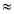 определять в простейших случаях истинность и ложность высказываний;строить простейшие высказывания с помощью логических связок и   слов« верно /неверно, что ...» , « не» , « если ..., то ...» , « каждый» , « все» , « найдется» , « всегда» , « иногда» , « и/или» ;обосновывать свои суждения, используя изученные в 4 классе правила   исвойства, делать логические выводы;проводить под руководством взрослого несложные логические рассуждения, используя логические операции и логические связки.Учащийся получит возможность научиться:обосновывать в несложных случаях высказывания общего вида и высказывания о существовании, основываясь на здравом смысле;решать логические задачи с использованием графических моделей, та-блиц, графов, диаграмм Эйлера–Венна;строить (под руководством взрослого и самостоятельно) и осваивать приемы решения задач логического характера в соответствии с программой 4 класса.Работа с информацией и анализ данныхУчащийся научится:использовать для анализа, представления и систематизации данных таблицы, круговые, линейные и столбчатые диаграммы, графики движения; сравнивать с их помощью значения величин, интерпретировать данные таблиц, диаграмм и графиков;работать с текстом: выделять части учебного текста – вводную часть,главную мысль и важные замечания, примеры, иллюстрирующие главную мысль и важные замечания, проверять понимание текста;выполнять проектные работы по темам: «Из истории дробей», «Социологический опрос (по заданной или самостоятельно выбранной теме)», составлять план поиска информации; отбирать источники информации (справочники, энциклопедии, контролируемое пространство Интернета и др.), выбирать способы представления информации;выполнять творческие работы по теме: «Передача информации с помощьюкоординат» , « Графики движения» ;работать в материальной и информационной среде начального общего образования (в том числе с учебными моделями) в соответствии с содержанием учебного предмета « Математика» , 4 класс .Учащийся получит возможность научиться:конспектировать учебный текст;выполнять (под руководством взрослого и самостоятельно) внеклассные проектные работы, собирать информацию в справочниках, энциклопедиях, контролируемых Интернет-источниках, представлять информацию, используя имеющиеся технические средства;пользуясь информацией, найденной в различных источниках, составлять  задачи по программе  4 класса,  стать соавторами «Задачника 4 класса», в который включаются лучшие задачи, придуманные учащимися;составлять портфолио ученика 4 класса.Содержание курса                                                                                               Распределение учебных часов по разделам рабочей программы в соответствии с учебным планом.1 класс (4 ч в неделю, всего 132 ч)Числа и арифметические действия с ними (70 ч). Группы предметов или фигур, обладающих общим свойством. Составление группы предметов по заданному свойству (признаку). Выделение части группы. Сравнение групп предметов с помощью составления пар: больше, меньше, столько же, больше (меньше) на … порядок.Соединение групп предметов в одно целое (сложение). Удаление части группы предметов (вычитание). Переместительное свойство сложения групп предметов. Связь между сложением и вычитанием групп предметов.Аналогия сравнения, сложения и вычитания групп предметов со сложением и вычитанием величин. Число как результат счёта предметов и как результат измерения величин. Названия, последовательность и обозначение чисел от 1 до 9. Наглядное изображение чисел совокупностями точек, костями домино, точками на числовом отрезке и т. д. Предыдущее и последующее число. Количественный и порядковый счёт. Чтение, запись и сравнение чисел с помощью знаков , , >, <. Сложение и вычитание чисел. Знаки сложения и вычитания. Название компонентов сложения и вычитания. Наглядное изображение сложения и вычитания с помощью групп предметов и на числовом отрезке. Связь между сложением и вычитанием. Зависимость результатов сложения и вычитания от изменения компонентов. Разностное сравнение чисел (больше на ..., меньше на ...). Нахождение неизвестного слагаемого, уменьшаемого, вычитаемого.Состав чисел от 1 до 9. Сложение и вычитание в пределах 9. Таблица сложения в пределах 9 («треугольная»).Римские цифры. Алфавитная нумерация. «Волшебные» цифры.Число и цифра 0. Сравнение, сложение и вычитание с числом 0.Число 10, его обозначение, место в числовом ряду, состав. Сложение и вычитание в пределах 10.Монеты 1 к., 5 к., 10 к., 1 р., 2 р., 5 р., 10 р.Укрупнение единиц счёта и измерения. Счёт десятками. Наглядное изображение десятков с помощью треугольников. Чтение, запись, сравнение, сложение и вычитание круглых десятков (чисел с нулями на конце, выражающих целое число десятков). Счёт десятками и единицами. Наглядное изображение двузначных чисел с помощью треугольников и точек. Запись и чтение двузначных чисел, представление их в виде суммы десятков и единиц. Сравнение двузначных чисел. Сложение и вычитание двузначных чисел без перехода через разряд. Аналогия между десятичной системой записи чисел и десятичной системой мер. Таблица сложения однозначных чисел в пределах 20 («квадратная»). Сложение и вычитание в пределах 20 с переходом через десяток.Работа с текстовыми задачами (20 ч). Устное решение простых задач на смысл сложения и вычитания при изучении чисел от 1 до 9.Задача, условие и вопрос задачи. Построение наглядных моделей текстовых задач (схемы, схематические рисунки и др.). Простые (в одно действие) задачи на смысл сложения и вычитания. Задачи на разностное сравнение (содержащие отношения «больше (меньше) на …»). Задачи, обратные данным. Составление выражений к текстовым задачам.Задачи с некорректными формулировками (лишними и неполными данными, нереальными условиями).Составные задачи на сложение, вычитание и разностное сравнение в 2—4 действия. Анализ задачи и планирование хода её решения. Соотнесение полученного результата с условием задачи, оценка его правдоподобия. Запись решения и ответа на вопрос задачи. Арифметические действия с величинами при решении задач.Геометрические фигуры и величины (14 ч). Основные пространственные отношения: выше — ниже, шире — уже, толще — тоньше, спереди — сзади, сверху — снизу, слева — справа, между и др. Сравнение фигур по форме и размеру (визуально). Распознавание и называние геометрических форм в окружающем мире: круг, квадрат, треугольник, прямоугольник, куб, шар, параллелепипед, пирамида, цилиндр, конус. Представления о плоских и пространственных геометрических фигурах. Составление фигур из частей и разбиение фигур на части. Конструирование фигур из палочек.Точки и линии (кривые, прямые, замкнутые и незамкнутые). Области и границы. Ломаная. Треугольник, четырёхугольник, многоугольник, его вершины и стороны.Отрезок и его обозначение. Измерение длины отрезка. Единицы длины: сантиметр, дециметр; соотношение между ними. Построение отрезка заданной длины с помощью линейки.Составление фигур из частей и разбиение фигур на части. Объединение и пересечение геометрических фигур. Величины и зависимости между ними (10 ч). Сравнение и упорядочение величин. Общий принцип измерения величин. Единица измерения (мерка). Зависимость результата измерения от выбора мерки. Необходимость выбора единой мерки при сравнении, сложении и вычитании величин. Свойства величин.Измерение массы. Единица массы: килограмм. Измерение вместимости. Единица вместимости: литр.Поиск закономерностей. Наблюдение зависимостей между компонентами и результатами арифметических действий, их фиксирование в речи.Числовой отрезок. Алгебраические представления (14 ч). Чтение и запись числовых и буквенных выражений в 1—2 действия без скобок. Равенство и неравенство, их запись с помощью знаков  >,  <,  = .Уравнения вида а + х = b,  а – х = b,  x – a = b,  а  х = b,  решаемые на основе взаимосвязи между частью и целым.Запись переместительного свойства сложения с помощью буквенной формулы: а + b = b + а.Запись взаимосвязи между сложением и вычитанием с помощью буквенных равенств вида: а + b = с, b + а = с,  с – а = b. Математический язык и элементы логики (2 ч). Знакомство с символами математического языка: цифрами, буквами, знаками сравнения, сложения и вычитания, их использование для построения высказываний. Определение истинности и ложности высказываний.Построение моделей текстовых задач.Знакомство с задачами логического характера и способами их решения.Работа с информацией и анализ данных (2 ч). Основные свойства предметов: цвет, форма, размер, материал, назначение, расположение, количество. Сравнение предметов и групп предметов по свойствам.Таблица, строка и столбец таблицы. Чтение и заполнение таблицы. Поиск закономерности размещения объектов (чисел, фигур, символов) в таблице.Сбор и представление информации о единицах измерения величин, которые использовались в древности на Руси и в других странах. Обобщение и систематизация знаний, полученных в 1 классе. Портфолио ученика 1 класса.2 класс (4 ч в неделю, всего 136 ч)Числа и арифметические действия с ними (70 ч). Приёмы устного сложения и вычитания двузначных чисел. Запись сложения и вычитания двузначных чисел в столбик. Сложение и вычитание двузначных чисел с переходом через разряд.Сотня. Счёт сотнями. Наглядное изображение сотен. Чтение, запись, сравнение, сложение и вычитание круглых сотен (чисел с нулями на конце, выражающих целое число сотен). Счёт сотнями, десятками и единицами. Наглядное изображение трёхзначных чисел. Чтение, запись, упорядочивание и сравнение трёхзначных чисел, их представление в виде суммы сотен, десятков и единиц (десятичный состав). Сравнение, сложение и вычитание трёхзначных чисел. Аналогия между десятичной системой записи трёхзначных чисел и десятичной системой мер. Скобки. Порядок выполнения действий в выражениях, содержащих сложение и вычитание (со скобками и без них).Сочетательное свойство сложения. Вычитание суммы из числа. Вычитание числа из суммы. Использование свойств сложения и вычитания для рационализации вычислений.Умножение и деление натуральных чисел. Знаки умножения (×) и деления (:). Название компонентов и результатов умножения и деления. Графическая интерпретация умножения и деления. Связь между умножением и делением. Проверка умножения и деления. Нахождение неизвестного множителя, делимого, делителя. Связь между компонентами и результатом умножения и деления.Кратное сравнение чисел (больше в ..., меньше в ...). Делители и кратные. Частные случаи умножения и деления с 0 и 1.Невозможность деления на 0. Порядок выполнения действий в выражениях, содержащих умножение и деление (со скобками и без них). Переместительное свойство умножения. Таблица умножения. Табличное умножение и деление чисел.Сочетательное свойство умножения. Умножение и деление на 10 и на 100. Умножение и деление круглых чисел.Порядок выполнения действий в выражениях, содержащих сложение, вычитание, умножение и деление (со скобками и без них).Распределительное свойство умножения. Правило деления суммы на число. Внетабличное умножение и деление. Устные приёмы вне табличного умножения и деления. Использование свойств умножения и деления для рационализации вычислений. Деление с остатком с помощью моделей. Компоненты деления с остатком, взаимосвязь между ними. Алгоритм деления с остатком. Проверка деления с остатком.Тысяча, её графическое изображение. Сложение и вычитание в пределах 1000. Устное сложение, вычитание, умножение и деление чисел в пределах 1000 в случаях, сводимых к действиям в пределах 100.Работа с текстовыми задачами (38 ч). Анализ задачи, построение графических моделей, планирование и реализация решения. Простые задачи на смысл умножения и деления (на равные части и по содержанию), их краткая запись с помощью таблиц. Задачи на кратное сравнение (содержащие отношения «больше (меньше) в …»). Взаимно обратные задачи.Задачи на нахождение задуманного числа. Составные задачи в 2—4 действия на все арифметические действия в пределах 1000.Задачи с буквенными данными. Задачи на вычисление длины ломаной; периметра треугольника и четырёхугольника; площади и периметра прямоугольника и квадрата.Сложение и вычитание изученных величин при решении задач.Геометрические фигуры и величины (25 ч). Прямая, луч, отрезок. Параллельные и пересекающиеся прямые. Ломаная, длина ломаной. Периметр многоугольника. Плоскость. Угол. Прямой, острый и тупой углы. Перпендикулярные прямые. Прямоугольник. Квадрат. Свойства сторон и углов прямоугольника и квадрата. Построение прямоугольника и квадрата на клетчатой бумаге по заданным длинам их сторон.Прямоугольный параллелепипед, куб. Круг и окружность, их центр, радиус, диаметр. Циркуль. Вычерчивание узоров из окружностей с помощью циркуля.Составление фигур из частей и разбиение фигур на части. Пересечение геометрических фигур. Единицы длины: миллиметр, километр.Периметр прямоугольника и квадрата.Площадь геометрической фигуры. Непосредственное сравнение фигур по площади. Измерение площади. Единицы площади (квадратный сантиметр, квадратный дециметр, квадратный метр) и соотношения между ними. Площадь прямоугольника. Площадь квадрата. Площади фигур, составленных из прямоугольников и квадратов.Объём геометрической фигуры. Единицы объёма (кубический сантиметр, кубический дециметр, кубический метр) и соотношения между ними. Объём прямоугольного параллелепипеда, объём куба.Преобразование, сравнение, сложение и вычитание однородных геометрических величин.Величины и зависимости между ними (9 ч). Зависимость результата измерения от выбора мерки. Сложение и вычитание величин. Необходимость выбора единой мерки при сравнении, сложении и вычитании величин. Поиск закономерностей. Наблюдение зависимостей между компонентами и результатами умножения и деления.Формула площади прямоугольника S = a ∙ b. Формула объёма прямоугольного параллелепипеда V = (a  b)  c.Алгебраические представления (13 ч). Чтение и запись числовых и буквенных выражений, содержащих действия сложения, вычитания, умножения и деления (со скобками и без них). Вычисление значений простейших буквенных выражений при заданных значениях букв.Запись взаимосвязи между умножением и делением с помощью буквенных равенств вида а ∙ b = с,  b ∙ а = с,  с : а = b, с : b = a. Обобщённая запись свойств 0 и 1 с помощью буквенных формул: а ∙ 1 = 1 ∙ а = а,   а ∙ 0 = 0 ∙ а = 0,   а : 1  = а,  0 : а = 0  и др.Обобщённая запись свойств арифметических действий с помощью буквенных формул: а + b = b + а — переместительное свойство сложения;  (а + b) + с = а + (b + с) — сочетательное свойство сложения; а ∙ b = b ∙ а — переместительное свойство умножения; (а ∙ b) ∙ с = а ∙ (b ∙ с) — сочетательное свойство умножения;  (а + b) ∙ с = а ∙ с + b ∙ с — распределительное свойство умножения (умножение суммы на число); (а + b) – с = (а – с) + b = а + (b – с) — вычитание числа из суммы; а – (b + с) = = а – b – с — вычитание суммы из числа; (а + b) : с = а : с + b : с — деление суммы на число и др.Уравнения вида  а ∙ х = b,  а : х = b,  x : a = b, решаемые на основе графической модели (прямоугольник). Комментирование решения уравнений.Математический язык и элементы логики (5 ч). Знакомство со знаками умножения и деления, скобками, способами изображения и обозначения прямой, луча, угла, квадрата, прямоугольника, окружности и круга, их радиуса, диаметра, центра.Определение истинности и ложности высказываний. Построение простейших высказываний вида «верно/неверно, что …», «не», «если …, то …».Построение способов решения текстовых задач. Знакомство с задачами логического характера и способами их решения.Работа с информацией и анализ данных (10 ч). Операция. Объект и результат операции. Операции над предметами, фигурами, числами. Прямые и обратные операции. Отыскание неизвестных: объекта операции, выполняемой операции, результата операции.Программа действий. Алгоритм. Линейные, разветвлённые и циклические алгоритмы. Составление, запись и выполнение алгоритмов различных видов. Чтение и заполнение таблицы. Анализ данных таблицы.Составление последовательности (цепочки) предметов, чисел, фигур и др. по заданному правилу.Упорядоченный перебор вариантов. Сети линий. Пути. Дерево возможностей.Сбор и представление информации в справочниках, энциклопедиях, интернет-источниках о продолжительности жизни различных животных и растений, их размерах, составление по полученным данным задач на все четыре арифметических действия, выбор лучших задач и составление «Задачника класса».Обобщение и систематизация знаний, полученных во 2 классе. 3 класс (4 ч в неделю, всего 136 ч)Числа и арифметические действия с ними (45 ч). Счёт тысячами. Разряды и классы: класс единиц, класс тысяч, класс миллионов и т. д. Нумерация, сравнение, сложение и вычитание многозначных чисел (в пределах 1 000 000 000 000). Представление натурального числа в виде суммы разрядных слагаемых.Умножение и деление чисел на 10, 100, 1000 и т. д. Письменное умножение и деление (без остатка) круглых чисел.Умножение многозначного числа на однозначное. Запись умножения в столбик. Деление многозначного числа на однозначное. Запись деления углом.Умножение на двузначное и трёхзначное число. Общий случай умножения многозначных чисел. Проверка правильности выполнения действий с многозначными числами: алгоритм, обратное действие, вычисление на калькуляторе.Устное сложение, вычитание, умножение и деление многозначных чисел в случаях, сводимых к действиям в пределах 100. Упрощение вычислений с многозначными числами на основе свойств арифметических действий.Построение и использование алгоритмов изученных случаев устных и письменных действий с многозначными числами.Работа с текстовыми задачами (50 ч). Анализ задачи, построение графических моделей и таблиц, планирование и реализация решения. Поиск разных способов решения. Составные задачи в 2—4 действия с натуральными числами на смысл действий сложения, вычитания, умножения и деления, разностное и кратное сравнение чисел. Задачи, содержащие зависимость между величинами, вида a = b  c: путь — скорость — время (задачи на движение), объём выполненной работы — производительность труда — время (задачи на работу), стоимость — цена товара — количество товара (задачи на стоимость) и др. Классификация простых задач изученных типов. Общий способ анализа и решения составной задачи.Задачи на определение начала, конца и продолжительности события.Задачи на нахождение чисел по их сумме и разности. Задачи на вычисление площадей фигур, составленных из прямоугольников и квадратов.Сложение и вычитание изученных величин при решении задач.Геометрические фигуры и величины (16 ч). Преобразование фигур на плоскости. Симметрия фигур относительно прямой. Фигуры, имеющие ось симметрии. Построение симметричных фигур на клетчатой бумаге.Прямоугольный параллелепипед, куб, их вершины, рёбра и грани. Построение развёртки и модели куба и прямоугольного параллелепипеда.Единицы длины: миллиметр, сантиметр, дециметр, метр, километр, соотношения между ними. Преобразование геометрических величин, сравнение их значений, сложение, вычитание, умножение и деление на натуральное число.Величины и зависимости между ними (19 ч). Наблюдение зависимостей между величинами и их фиксирование с помощью таблиц.Измерение времени. Единицы измерения времени: год, месяц, неделя, сутки, час, минута, секунда. Определение времени по часам. Названия месяцев и дней недели. Календарь. Соотношения между единицами измерения времени. Единицы массы: грамм, килограмм, центнер, тонна, соотношения между ними.Преобразование, сравнение, сложение и вычитание однородных величин. Переменная. Выражение с переменной. Значение выражения с переменной.Формула. Формулы площади и периметра прямоугольника: S = a ∙ b,                                                                           P = (a + b)  2. Формулы площади и периметра квадрата: S = a ∙ а, P = 4 ∙ a. Формула объёма прямоугольного параллелепипеда V = a  b  c. Формула объёма куба V = a  а  а. Формула пути  (s = v  t)  и её аналоги: формула стоимости  (С = а  х),  формула работы  (А = w  t)  и др., их обобщённая запись с помощью формулы a = b  c. Наблюдение зависимостей между величинами, их фиксирование с помощью таблиц и формул. Построение таблиц по формулам зависимостей и формул зависимостей по таблицам.Алгебраические представления (12 ч). Формула деления с остатком  a = b  c + r,  r < b.Уравнение. Корень уравнения. Множество корней уравнения. Составные уравнения, сводящиеся к цепочке простых (вида а + х = b,  а – х = b,  x – a = b,  а  х = b,  а : х = b,  x : a = b). Комментирование решения уравнений по компонентам действий.Математический язык и элементы логики (16 ч). Знакомство с символической записью многозначных чисел, обозначением их разрядов и классов, с языком уравнений, множеств, переменных и формул, изображением пространственных фигур.Высказывание. Верные и неверные высказывания. Определение истинности и ложности высказываний. Построение простейших высказываний с помощью логических связок и слов «верно/неверно, что ...», «не», «если ..., то ...», «каждый», «все», «найдётся», «всегда», «иногда».Множество. Элемент множества. Знаки  и . Задание множества перечислением его элементов и свойством.Пустое множество и его обозначение: . Равные множества. Диаграмма Эйлера -  Венна.Подмножество. Знаки  и  . Пересечение множеств. Знак . Свойства пересечения множеств. Объединение множеств. Знак . Свойства объединения множеств.Переменная. Формула.Работа с информацией и анализ данных (12 ч). Использование таблиц для представления и систематизации данных. Интерпретация данных таблицы.Классификация элементов множества по свойству. Упорядочение и систематизация информации в справочной литературе.Решение задач на упорядоченный перебор вариантов с помощью таблиц и дерева возможностей.Выполнение проектных работ по темам: «Из истории натуральных чисел», «Из истории календаря». Планирование поиска и организации информации. Поиск информации в справочниках, энциклопедиях, интернет-ресурсах. Оформление и представление результатов выполнения проектных работ.Творческие работы учащихся по теме «Красота и симметрия в жизни».Обобщение и систематизация знаний, полученных в 3 классе. 4 класс (4 ч в неделю, всего 136 ч)Числа и арифметические действия с ними (35 ч). Оценка и прикидка суммы, разности, произведения, частного. Деление на двузначное и трёхзначное число. Деление круглых чисел (с остатком). Общий случай деления многозначных чисел.Проверка правильности вычислений (алгоритм, обратное действие, прикидка результата, оценка достоверности, вычисление на калькуляторе).Измерения и дроби. Недостаточность натуральных чисел для практических измерений. Потребности практических измерений как источник расширения понятия числа.Доли. Сравнение долей. Нахождение доли числа и числа по доле. Процент. Дроби. Наглядное изображение дробей с помощью геометрических фигур и на числовом луче. Сравнение дробей с одинаковыми знаменателями и дробей с одинаковыми числителями. Деление и дроби. Нахождение части числа, числа по его части и части, которую одно число составляет от другого. Нахождение процента от числа и числа по его проценту.Сложение и вычитание дробей с одинаковыми знаменателями. Правильные и неправильные дроби. Смешанные числа. Выделение целой части из неправильной дроби. Представление смешанного числа в виде неправильной дроби. Сложение и вычитание смешанных чисел (с одинаковыми знаменателями дробной части).Построение и использование алгоритмов изученных случаев действий с дробями и смешанными числами.Работа с текстовыми задачами (42 ч). Самостоятельный анализ задачи, построение моделей, планирование и реализация решения. Поиск разных способов решения. Соотнесение полученного результата с условием задачи, оценка его правдоподобия. Проверка задачи.Составные задачи в 2—5 действий с натуральными числами на все арифметические действия, разностное и кратное сравнение. Задачи на сложение, вычитание и разностное сравнение дробей и смешанных чисел.Задачи на приведение к единице (четвёртое пропорциональное).Задачи на нахождение доли целого и целого по его доле. Три типа задач на дроби: нахождение части от числа, числа по его части и дроби, которую одно число составляет от другого. Задачи на нахождение процента от числа и числа по его проценту.Задачи на одновременное равномерное движение двух объектов (навстречу друг другу, в противоположных направлениях, вдогонку, с отставанием): определение расстояния между ними в заданный момент времени, времени до встречи, скорости сближения (удаления).Задачи на вычисление площади прямоугольного треугольника и площадей фигур.Геометрические фигуры и величины (15 ч). Прямоугольный треугольник, его углы, стороны (катеты и гипотенуза), площадь, связь с прямоугольником.Развёрнутый угол. Смежные и вертикальные углы. Центральный угол и угол, вписанный в окружность. Измерение углов. Транспортир. Построение углов с помощью транспортира. Единицы площади: квадратный миллиметр, квадратный сантиметр, квадратный дециметр, квадратный метр, ар, гектар, соотношения между ними.Оценка площади. Приближённое вычисление площадей с помощью палетки. Исследование свойств геометрических фигур с помощью измерений.Преобразование, сравнение, сложение и вычитание однородных геометрических величин. Умножение и деление геометрических величин на натуральное число.Величины и зависимости между ними (20 ч). Зависимости между компонентами и результатами арифметических действий. Формула площади прямоугольного треугольника  S = (a  b) : 2.Шкалы. Числовой луч. Координатный луч. Расстояние между точками координатного луча. Равномерное движение точек по координатному лучу как модель равномерного движения реальных объектов.Скорость сближения и скорость удаления двух объектов при равномерном одновременном движении. Формулы скорости сближения и скорости удаления: vсбл. = v1 + v2 и vуд. = v1 – v2. Формулы расстояния d между двумя равномерно движущимися объектами в момент времени t для движения навстречу друг другу (d = s0 – (v1 + v2) ∙ t), в противоположных направлениях (d = s0 + (v1 + v2) ∙ t), вдогонку (d = s0 – (v1 – v2) ∙ t), с отставанием (d = s0 – (v1 – v2) ∙ t). Формула одновременного движения  s = vсбл.  tвстр.Координатный угол. График движения.Наблюдение зависимостей между величинами и их фиксирование с помощью формул, таблиц, графиков (движения). Построение графиков движения по формулам и таблицам.Преобразование, сравнение, сложение и вычитание однородных величин, их умножение и деление на натуральное число.Алгебраические представления (6 ч). Неравенство. Множество решений неравенства. Строгое и нестрогое неравенство. Знаки ≥, ≤ .  Двойное неравенство. Решение простейших неравенств на множестве целых неотрицательных чисел с помощью числового луча.Использование буквенной символики для обобщения и систематизации знаний.Математический язык и элементы логики (2 ч). Знакомство с символическим обозначением долей, дробей, процентов, записью неравенств, с обозначением координат на прямой и на плоскости, с языком диаграмм и графиков. Определение истинности высказываний. Построение высказываний с помощью логических связок и слов «верно/неверно, что ...», «не», «если ..., то ...», «каждый», «все», «найдётся», «всегда», «иногда», «и/или».Работа с информацией и анализ данных (16 ч). Круговые, столбчатые и линейные диаграммы, графики движения: чтение, интерпретация данных, построение. Работа с текстом: проверка понимания; выделение главной мысли, существенных замечаний и иллюстрирующих их примеров; конспектирование.Выполнение проектных работ по темам: «Из истории дробей», «Социологический опрос (по заданной или самостоятельно выбранной теме)». Составление плана поиска информации; отбор источников информации. Выбор способа представления информации.Обобщение и систематизация знаний, полученных в 4 классе. Тематическое планированиеТематическое планирование (1 класс)4 ч в неделю, всего 132 чТематическое планирование (2 класс)4ч в неделю, всего 136 чТематическое планирование 3 класс4 ч в неделю, всего 136 ч.Тематическое планирование 4 класс4 ч в неделю, всего 136 ч. Контрольно-измерительные материалыЛ.Г. Петерсон. Самостоятельные и контрольные работы для начальной школы. 1-4 класс. В 2 частяхПринято на заседании научно-методического совета МАОУ «Лицей № 82»протокол   №  1от «27» августа 2020 годаУТВЕРЖДЕНОПриказом директора МАОУ «Лицей № 82»№ 117  от  27.08.2020№п/п Наименование разделов и тем. Количество часов. Количество контрольных работ 1. Числа и арифметические действия с ними. 70 2. Работа с текстовыми задачами. 20 3. Геометрические фигуры и величины. 144. Величины и зависимости между ними. 105. Алгебраические представления. 14 6. Математический язык и элементы логики. 27. Работа с информацией и анализ данных. 2Всего: 132 ч №п/п Наименование разделов и тем. Количество часов. Количество контрольных работ 1. Числа и арифметические действия с ними. 60 5 2. Работа с текстовыми задачами. 303 3. Геометрические фигуры и величины. 17 2 4. Величины и зависимости между ними. 71 5. Алгебраические представления. 10 1 6. Математический язык и элементы логики. 27. Работа с информацией и анализ данных. 101 Всего: 136 ч 13 №п/п Наименование разделов и тем. Количество часов. Количество контрольных работ 1. Числа и арифметические действия с ними. 4632. Работа с текстовыми задачами. 5033. Геометрические фигуры и величины. 1014. Величины и зависимости между ними. 101 5. Алгебраические представления. 101 6. Математический язык и элементы логики. 142 7. Работа с информацией и анализ данных. 121 Всего: 136 ч 12 №п/п Наименование разделов и тем. Количество часов. Количество контрольных работ 1. Числа и арифметические действия с ними. 3532. Работа с текстовыми задачами. 4233. Геометрические фигуры и величины. 1514. Величины и зависимости между ними. 2025. Алгебраические представления. 61 6. Математический язык и элементы логики. 217. Работа с информацией и анализ данных. 161 Всего: 136 ч 12 